 Forældreoplysninger til Brøndbyvester Skoles IDRÆTSklasse – 2023/24

Obligatorisk udtalelse fra nuværende skole - brug side 2____________________________________                          _____________________________________Underskrift fra ansøger                                                               Underskrift fra forældre/værgeAnsøgningsfrist er d. 6. marts 2023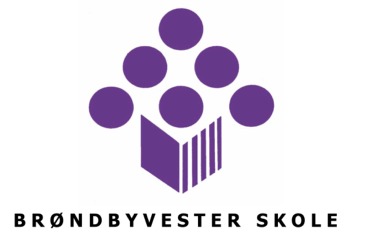 Ansøgningen sendes til:Brøndbyvester SkoleTornehøj 32605 BrøndbyHusk at mærke kuverten ‘Idrætsklasse’Udtalelse fra nuværende skoleNuværende klub:  ___________________________    Niveau/Række:______________________
Klubbens udtalelse:(Udtalelsen skal omhandle de idrætslige- og sociale kompetencer eleven udviser i klubben. Man må gerne vedlægge udtalelser fra mere end én træner)Der må gerne være bilag til ansøgningenElevens navnCPR.nr.AdresseJeg ønsker optagelse på klassetrinJeg ønsker fransk/tyskObligatorisk valgfag for 7. og 8. klasseSæt tal ud fra prioritering:Musik           Billedkunst                    Madkundskab                  Håndværk/designMors/fars navnMors/fars telefonnummerMors/fars emailNuværende skole/byLærerUnderskriftNuværende klub/byTrænerUnderskrift